Муниципальное бюджетное образовательное учреждение «Средняя общеобразовательная школа № 5»Рузаевского муниципального районаОБОБЩЕНИЕ ПЕДАГОГИЧЕСКОГО ОПЫТА2015-2020 «Ориентация учащихся на формирование идей патриотизма и гражданственности в условиях обучения в кадетских классах»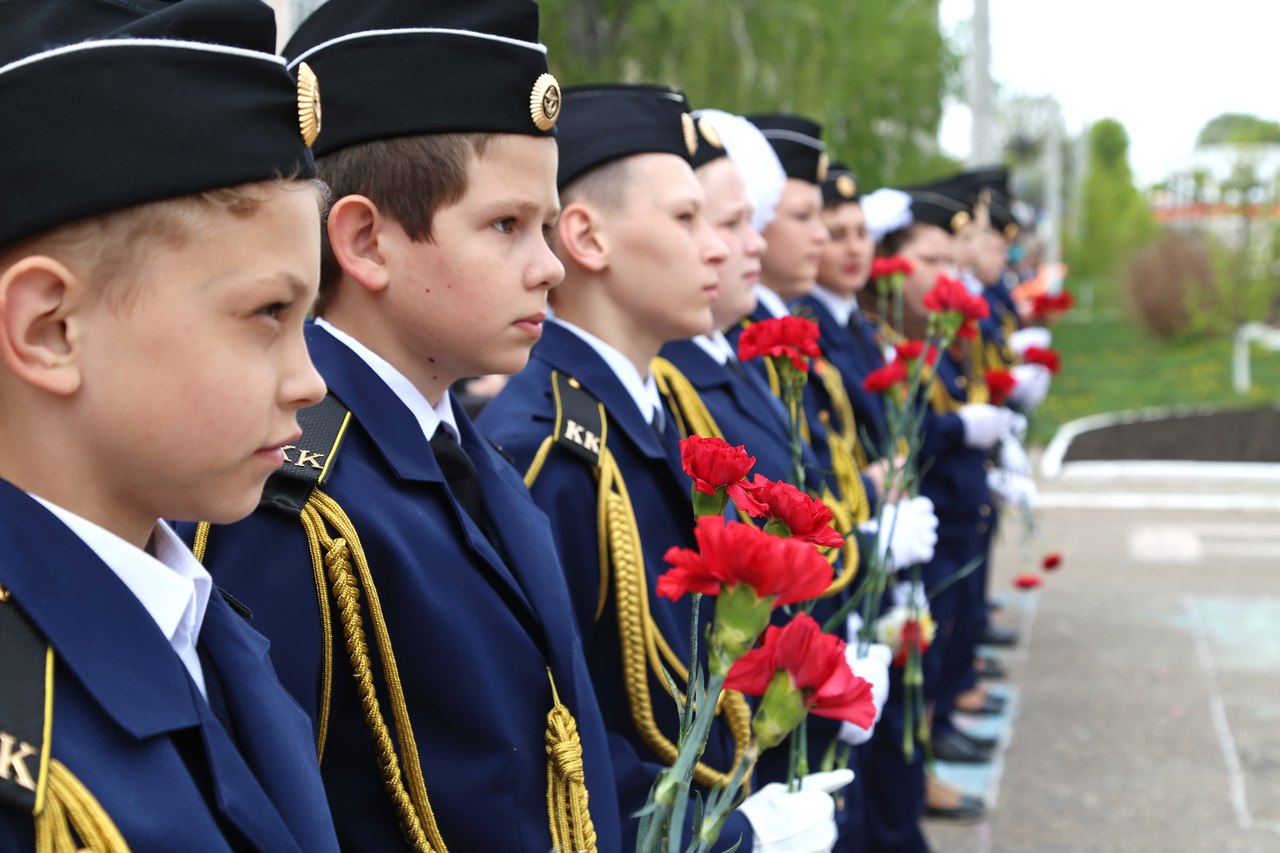 учителя истории и обществознания высшей квалификационной категории            Рузавиной Ларисы ШавкетовныРузаевка 2020 год                                                         Патриотизм — это не значит только одна любовь к своей родине. Это гораздо больше... Это — сознание своей неотъемлемости от родины и неотъемлемое переживание вместе с ней ее счастливых и ее несчастных дней.Толстой А. Н.1. Обоснование актуальности и перспективности опыта. Его значение для совершенствования учебно-воспитательного процесса«Ориентация учащихся на формирование идей патриотизма и гражданственности в условиях обучения в кадетских классах» - это тема, над которой я работаю.События последнего времени в политике, экономике и культуре России подтверждают, что значение воспитания патриотизма и гражданственности граждан страны возрастает многократно. Воспитание гражданственности и патриотизма - это целенаправленная и систематическая деятельность всех учебных заведений, особенно общеобразовательных школ, по формированию у молодежи высокого патриотического сознания, чувства верности своему Отечеству, готовности к выполнению гражданского долга и конституционных обязанностей по защите интересов Родины. Оно направленно на развитие личности, обладающей качествами гражданина - патриота Родины и способной успешно выполнять гражданские обязанности в мирное и военное время.Общеизвестна формула: «Патриотами не рождаются – патриотами становятся». Становятся под влиянием тех факторов, тех условий, в которых живут. Поэтому большую роль в ориентации современной молодежи на военно-профессиональную деятельность играют кадетские классы при общеобразовательных школах.Кадетские классы в общеобразовательном учреждении стали новой моделью учреждения, разрабатывая новое содержание образования и новые технологии обучения, восполняют необходимость мужского воспитания, целенаправленно занимаются военно-патриотическим воспитанием, создают оптимальные условия для раскрытия и развития индивидуальных особенностей каждого обучающегося, формируют основы для подготовки несовершеннолетних граждан к служению Отечеству на гражданском и военном поприще, осуществляют профилизацию общего образования в старшей школе. Актуальность проблемы обусловлена тем, что в ценностных ориентациях современного российского общества происходят существенные изменения. С одной стороны, нравственные основы, возвышаемые во все времена в общественном сознании российского народа: патриотизм, верность военной присяге, священное отношение к защите Отечества - стали подвергаться сомнению, даже оспариваться, а с другой стороны -  Российскому государству жизненно необходимы государственные служащие с высокими нравственными устоями, готовые осознанно обеспечивать национальную безопасность страны. Нравственная воспитанность государственного служащего, как офицера, так и гражданского специалиста должна стать основой его профессиональной деятельности и условием его служебного роста. Поэтому педагогическое наследие кадетских корпусов дореволюционной Россини передовой педагогический опыт нравственного воспитания, накопленный в суворовских военных училищах советского периода, основу которого составляли традиции служения Отечеству, в эпоху современных государственных социально-экономических преобразований и реформирования Российской армии приобретает особую актуальность. На социально-педагогическом уровне актуальность определяется еще и объективно возросшей потребностью государства и общества в высокообразованных, обладающих нравственным стержнем офицерах армии, способных обеспечить национальную безопасность, законность, правопорядок, а также граждан, которые смогут проявить себя во всех сферах жизни общества. А создание модели кадетских классов как структур общеобразовательных учебных заведений позволяет повысить доступность кадетского образования и создать структуру для организации и реализации учебно-воспитательного процесса на принципах патриотизма и гражданственности.Проблема состоит в том, что до сих пор, кадетская вертикаль в общеобразовательном учреждении остается экспериментом. Нет соответствующей нормативно-правовой базы, не разработана единая программа обучения кадет общеобразовательной школы, отсутствуют контрольно-измерительные материалы, отсутствует система поощрений и наказаний кадет и повышения их званий. Отсутствие Федеральной программы кадетской вертикали в общеобразовательной школе позволило сформулировать проблему проекта: пути и способы активизации учебно-воспитательного процесса учащихся кадетских классов в современных условиях. Концептуальность (своеобразие, новизна опыта, обоснование выдвигаемых принципов и приемов)Ведущая педагогическая идея моего опыта представлена как гипотеза: что современная школа успешно выполнит задачу ориентации учащихся на военные профессии и подготовит их к военной службе, если: 1. будут воссозданы классы военно-профессиональной направленности в их исторически оправданной форме: кадетские классы; 2. педагогическое содействие военно-профессиональному самоопределению воспитанников кадетских классов будет обеспечено за счет: формирования мотивации молодежи на военные профессии в процессе ознакомления с современным состоянием отечественных Вооруженных сил, пропаганды исторических традиций государства и армии; формирования представлений о высокой общественной значимости военно-профессиональной деятельности; повышения престижа военной службы через перспективу реализации профессиональной карьеры и получения социально-экономических привилегий (фиксированный срок службы, бесплатное получение образования, государственное обеспечение и др.);	3. содержание педагогической ориентации будет осуществляться на основе положительного отношения молодежи к армии и службе в ней. Это выразится в смещении акцента с жесткого требования выполнения каждым юношей священной обязанности перед Родиной - службы в армии - на целенаправленную деятельность, связанную с формированием образа службы в армии как одного из видов профессиональной деятельности; 	4. будут расширены возможности выбора каждым школьником индивидуальной образовательной стратегии, а также точно определены требования к поступающим в классы военно-профессиональной направленности с учетом спектра компетенций выпускника основной школы и определением ведущей компетенции в его подготовке; 	5. содержание образовательной деятельности по формированию у юношей военно-профессиональной направленности и их гражданско-патриотическое воспитание не будут входить в противоречие с усиливающимся в настоящее время гуманистическим подходом в образовании, обусловливающим его личностно-ориентированный, профильный, непрерывный характер.Опираясь на вышеизложенное, я определила цель своей педагогической деятельности: разработать и экспериментально проверить концепцию ориентации учащихся на военно-профессиональную деятельность в условиях функционирования кадетских классов; исследовать экспериментальную модель патриотического воспитания на базе кадетских классов как основу для формирования патриотических чувств молодежи и определить степень ее эффективности. Исходя из поставленной цели мною были определены следующие задачи:1. уточнить сущность, структуру понятий «патриотизм», «патриотическое воспитание» на уроках истории и обществознания в условиях интегрированного обучения;2. осуществлять реализацию идей патриотического воспитания в кадетских классах на уроках истории, обществознания, во внеклассной работе; 3. на основе историко-педагогического анализа изучить современное состояние проблемы ориентации учащихся на военно-профессиональную деятельность;4. разработать концепцию ориентации учащихся на выбор военно-профессиональной деятельности;5. проанализировать особенности проектирования кадетского образования в содержании учебных программ, учебников и учебно-методических пособий, используемых в школе, с целью выявления их образовательно-воспитательного потенциала в формировании патриотического воспитания учащихся;6. повысить эффективность процесса патриотического воспитания  в школе.3. Теоретическая база опытаКадетский класс реализует общеобразовательные программы основного общего и дополнительно образовательные программы, имеющие целью расширение кругозора и военную подготовку несовершеннолетних граждан. Кадетский класс способствует: воспитанию духовно, нравственно и физически здорового юношества на основе богатых исторических традиций России, родного края; формированию уважения к законам, нравственным нормам общества и необходимости выполнения их в жизни; выработке устойчивости в преодолении трудностей, способности действовать в условиях, близких к экстремальным; воспитанию доброты, милосердия, взаимоуважения, бережного отношения к окружающему миру; развитию инициативы, самостоятельности, коллективизма, смелости в принятии решений и настойчивости в их выполнении. Кадетская вертикаль в нашей школе – это классы полного рабочего дня: в первой половине дня идет обучение по общеобразовательным предметам, после обеда в программу включены такие предметы как основы военных знаний, история кадетского движения, хореография, и др. Введенные предметы дополнительного образования способствуют восстановлению традиций служения Отечеству. В школе используются программы дополнительного развивающего обучения, где с учетом психофизиологических особенностей для каждого образовательного уровня проводятся занятия с кадетами, во второй половине дня, по углубленному изучению военно-технических, спортивных дисциплин, проводится целенаправленное знакомство кадет с основами военного дела. Кадетские классы являются Всероссийской экспериментальной площадкой, где разрабатываются и апробируются как новые технологии управления, так и педагогические технологии, новые идеи совершенствования образовательного процесса. В разработке теории и практики нравственного воспитания кадет активное участие принимали видные государственные деятели: Петр I, Екатерина II, русские военачальники: М.С. Воронцов, М.И. Голенищев-Кутузов, Г.А. Потемкин, П.А. Румянцев, А.В. Суворов; военные и гражданские педагоги: А.Ф. Ангальт, А.Ф. Бестужев, И.И. Бецкой, М.И. Драгомиров, П.Ф. Каптерев, Я.И. Ростовцев, В.Н. Татищев, С.С. Уваров, К.Д. Ушинский, П.И. Ягужинский и др. Воспитанию нравственных качеств: чести, чувства долга, ответственности - формированию высоконравственной личности, возрождению традиций русского и советского офицерского корпуса посвящены исследования военных педагогов и психологов: А.Г. Базанова, А.В. Барабанщикова, В.И. Вдовюка, П.Н. Городова, В.П. Давыдова, Л.Ф. Железняка, Н.Ф. Ильина, Э.Н. Короткова, А.П. Скрыпникова, В.Я. Слепова, И.Н. Сухомлинова, Я.Я. Юрченко. Значительным достижением в области воспитания у учащихся чести, долга и ответственности отличаются работы: А.Г. Власкина, А.С. Белкина А.А. Гусейнова, Н.К. Девадзе, А.Н. Зыкова, В.А. Кан-Калика, Н.С. Костоусова, А.С. Макаренко, В.А. Ребрина, С.Л. Рубинштейна, В.А. Сухомлинского, З.П. Шабалиной, А.Ф. Шишкина. Они связывали понятия чести, долга и ответственности с успешным осуществлением того или иного вида деятельности. Все выше перечисленные работы представляют большую научную ценность, составляя базу источников. Вместе с тем, отдавая должное научному вкладу предшественников, хочется отметить, что до настоящего времени не было крупных исследований, в которых бы в качестве самостоятельной проблемы рассматривался процесс формирования патриотизма и гражданственности в кадетских классах общеобразовательных школ.Ведущая педагогическая идеяПроблема повышения уровня патриотического воспитания учащихся предполагает обращение к понятию «оптимизация». Это и поиск, и процесс выбора наилучшего, наиболее соответствующего определенным условиям и задачам пути и направления. Как педагогическая проблема, оптимизация обусловлена потребностями самой практики в дальнейшем ее совершенствовании того или иного вида деятельности, в сущностном содержании самого этого процесса. Задача оптимизации заключается в поиске наилучшего варианта действия в сложившихся условиях. В ходе оптимизации воспитания патриотических ценностей у учащихся основой позитивных изменений является обеспечение более широких и разносторонних возможностей для самореализации учащихся, превращение их в полноценный субъект патриотического воспитания.Важными критериями уроков истории и обществознания являются воспитание патриотизма, гражданственности. История России богата примерами подлинного героизма и гражданственности. Учителя-историки знают, что ничто не дает такой мощный эмоциональный заряд, как восприятие эпохи через личность, погруженную в нее. Поэтому в своей работе я использую такое направление как персонализация истории. Оно способствует модернизации исторического образования - позволяет уйти от отвлеченных научных рассуждений и перейти к диалогу людей разных эпох, позволяет ученику осознать себя звеном цепи, идущим от предков к потомкам, что делает ситуацию исторического диалога более эмоциональной и напряженной, мобилизует индивидуальную память учащихся, чувство патриотизма.Так, например, жизнь и деятельность адмирала Ф.Ф.Ушакова тесно переплелась с региональной историей Мордовии, историей кадетского движения. Героические страницы отечественной истории, связанные с личностью Ф.Ф.Ушакова, имеют огромнейшее значение в патриотическом и гражданском образовании. В этой связи хочется рассмотреть вопрос: как представлена личность Ф.Ф.Ушакова в современных учебниках?Данный период отечественной истории изучается в среднем звене. А это возраст, когда эмоциональное восприятие учащихся очень живо, патриотизм ориентирован на чувства и идет от сердца к сердцу. Но в учебниках А.А. Данилова, Л.Г.Косулиной «История России. Конец XVI-XVIII века» (М.: Просвещение, 2019 г.) материал об Ф.Ф.Ушакове представлен скупо.Поэтому расширить знания по истории России и повысить престиж военно-профессиональной деятельности позволяет изучение курса «История кадетского движения», который рассчитан на учащихся 5-х кадетских классов (25 часов в год). Целью данного курса является расширение и углубление знаний по истории Отечества; воспитание инициативного, самостоятельного, государственно мыслящего патриота, способного брать на себя ответственность за судьбу страны. Содержание курса позволяет не только расширить знания по истории России, но также включает в себя изучение:истории формирования и развития военно-учебных заведений в Россиипроцесса воспитания в кадетских корпусахпроцесс образования в кадетских корпусах быта и нравов в кадетских корпусах биографий великих деятелей, получивших кадетское образованиеистории военно-учебных заведений советского периодадеятельности современных кадетских корпусов в РоссииАвторская программа курса «История кадетского движения» утверждена Экспертным советом управления образования администрации Рузаевского муниципального района (выписка из протокола № 3.заседания Экспертного совета  УО администрации Рузаевского МР 2015 г .)Серьезной проблемой преподавания данного предмета является отсутствие необходимого уровня знаний по отечественной истории и изучение ими основного исторического материала позже, чем на уроках истории «Истории кадетского движения», поэтому возникают трудности в осознании учащимися отдельных исторических фактов как составных частей исторических событий. В этом я вижу одну из главных проблем преподавания курса.Так же трудности заключаются в отсутствии методического и дидактического материала для учителя, учебного пособия для учащихся, содержащего хронологический и терминологический инструментарий, вопросы и задания. Необходимость учета уровня познавательной активности и развития навыков учащихся требует особенно тщательной разработки системы вопросов и заданий к текстам, документам, тематики докладов, творческих заданий. Своеобразие имеющийся литературы, ее крайне ограниченное количество влияют и на выбор типов и форм проведения уроков. Это может быть  групповая работа, уроки-конференции, составление плана рассказа, подготовка ответов на поставленные вопросы, составление и работа с кроссвордами, написание и выступления учащихся с сочинениями.На уроках проводилось выразительное чтение стихотворений «Кадет» Сумбатова, «Знамя». Известно, что преобладающая часть творцов великой культуры была выпускниками кадетских корпусов, т.е. продуктом русской целостной системы обучения и воспитания. К урокам, посвященным «Великим кадетам» учащиеся готовили сообщения и доклады о прославленных адмиралах П.Нахимове и Ф.Ушакове, знаменитых композиторах С.Рахманинове и А.Скрябине, филологе В.Дале и других.На занятиях, посвященных творцам русской морской славы, рассматривается вплотную личность Ф.Ф.Ушакова (нашего земляка, чье имя носят кадетские классы школы). Учащиеся приходят к выводу о том, что он был замечательным военным новатором, который делал ставку на свободный маневр и стремительную атаку при полном взаимодействии всех кораблей. Большую воспитательную ценность имеют уроки, где рассматриваются вопросы чести, долга, ответственности дисциплинированности  кадет. Очень увлекательны уроки, где речь идет о форме кадет и нравах, которые царили в XVII- XIX вв. в кадетских корпусах, а также мерах поощрения и наказания кадет. В рамках изучения курса по истории кадетского движения охватывается вопрос и о возрождении кадетского образования в России, которое, прежде всего, базируется на традициях русских кадетских корпусов.Я уверена, что у кадетского образования большое будущее, поскольку оно выполняет функцию духовного наставника и нравственного воспитателя. Именно героические страницы истории России дают широкие возможности в деле патриотического воспитания молодежи. А курс «История кадетского движения» призван воспитывать граждан, готовых отдать все свои силы и знания на гражданском или военном поприще во имя будущей РоссииКурс обществознания с полным правом тоже можно назвать ядром гражданского образования, так как он позволяет учащимся овладеть знаниями, умениями, системой жизненных ценностей, социальными нормами, которые необходимы любому гражданину в его отношениях с обществом, государством.Необходимым составляющим современного понятия гражданской культуры являются экономические, политические, правовые, этнические знания, и именно курс обществознания дает соответствующее содержание. Включение регионального компонента в основное содержание предмета позволяет педагогу, опирающемуся в преподавании предмета на применение его региональной составляющей выдвигать новые цели. Помимо знаний, в содержание курса входят: социальные навыки, умения, ключевые компетентности, совокупность моральных норм и принципов поведения людей по отношению к обществу и другим людям; правовые нормы, регулирующие отношения людей во всех областях жизни общества; система гуманистических и демократических ценностей.В воспитании патриотизма и гражданственности особая роль отводится государственным символам Российской Федерации и Республики Мордовии. У любого народа они составляют святость и гордость, так как сопровождали и благословляли на ратные и трудовые подвиги, были рядом в будни и праздники. Их назначение – объединение народов, проживающих на территории государства, на основе общей территории и традиций, отраженных в гербе, флаге и гимне.Совместно с учащимися была проведена большая работа по созданию компьютерной презентации «Государственные символы Республики Мордовии», которая использовалась активно на уроках обществознания и во внеклассных мероприятиях.Урок всегда ограничен временными рамками и доминирующим образовательным приоритетом. Где же подросток сможет осуществить рожденную уроком потребность в самореализации? Прежде всего, основой формирования гражданской позиции и социальной активности может быть внеурочная деятельность подростков. С точки зрения гражданского воспитания, внеурочная деятельность обладает огромным потенциалом, так как подростку предоставлена целая палитра сфер деятельности, где он может быть успешным.Содержание внеклассной и внешкольной работы по гражданскому воспитанию имеет достаточно вариантов и примеров: от самых простых по своей форме экскурсий по родному городу (краю) и рассказов о славных боевых и трудовых страницах истории до конкретных дел, акций общешкольного и городского уровней, соревнований, военно-полевых сборов.Такая организация внеклассной работы позволяет классным руководителям кадетских классов, учителям-предметникам, педагогам дополнительного образования решить такие задачи как: ознакомление с историей развития кадетского образования в России,  освоение форм и приемов работы с различными типами исторических источников, включая методы исторического анализа (сопоставление и обобщение фактов, раскрытие причинно-следственных связей, целей и результатов деятельности людей и др.), умение применять исторические знания при рассмотрении и оценке современных событий; развитие критического мышления, позволяющего объективно воспринимать историческую информацию и уверенно ориентироваться в ее потоке; приобщение учащихся к ценностям национальной культуры, воспитание уважения к прошлому, к традициям своего народа; формирование ценностных ориентаций и убеждений учащихся на основе личностного осмысления социального, духовного, нравственного опыта; создание необходимых условий для выработки молодым человеком собственной жизненной позиции;на повышение престижа военно-профессиональной деятельности.Центром патриотического воспитания в нашей школе, несомненно, является музей Боевой и Трудовой славы. Там благодаря педагогам и учащимся создан богатый материал о подвигах наших земляков в годы Великой Отечественной войны 1941-1945 гг., хранятся подлинные документы, награды, личные вещи солдат. Весь этот богатый материал собран в экспозиции: «У войны не женское лицо», «Летчики Рузаевки», «Учителя-ветераны, участники Великой Отечественной войны» и другие. В школьном музее проходят уроки по истории и культуре мордовского края, старшеклассники проводят экскурсии для младших школьников, проводятся встречи с ветеранами.Планируя, систему таких занятий я опираюсь на принципы учета возрастных и индивидуальных особенностей учащихся, свободе выбора видов деятельности, учета региональных особенностей, особенностей самой школы.В целях усиления практико-ориентированной составляющей образовательного процесса выбираю наиболее соответствующие ей формы организации обучения, которые обеспечивают приоритет самостоятельной познавательной деятельности учащихся, требуют привлечения и осмысления личного социального опыта, побуждают высказывать собственное мнение, давать личностную оценку, создают условия для свободного творческого самовыражения.Самостоятельная работа учащихся на уроках является распространенным приемом активизации мыслительной деятельности. Постановка перед учащимися мыслительных задач, цель которых состоит в самостоятельном получении ответа на поставленный вопрос, максимально активизирует их мышление, побуждает сравнивать факты, формулировать правила, определения. Минимальный набор выполняемых учащимися работ включает в себя:работу с источниками с использованием современных средств коммуникации, включая ресурсы Интернет;критическое осмысление актуальной информации, поступающих из разных источников, формулирование на этой основе собственных заключений и оценочных суждений;решение познавательных и практических задач, отражающих типичные жизненные ситуации;анализ современных общественных явлений и событий;освоение типичных социальных ролей через участие обучающихся в деловых играх и тренингах, моделирующих ситуации из реальной жизни;применение полученных знаний для определения экономически рационального, правомерного и социально одобряемого поведения и алгоритма действий в конкретных ситуациях;аргументированную защиту своей позиции, оппонирование иному мнению через участие в дискуссиях, диспутах, дебатах о современных социальных проблемах;написание творческих работ – эссе;создание и реализация школьных социальных проектов.Активно вовлекаю обучающихся в научно - исследовательскую деятельность, конкурсное и олимпиадное движения.Создание проектов ориентируют на самостоятельную деятельность учащихся – индивидуальную, парную, групповую. Помимо развития социальной и коммуникативной  компетенций, при организации проектной деятельности делаю акцент на закрепление навыков владения основными исследовательскими методами, среди которых: анализ литературы, поиск источников информации, научное объяснение полученных результатов, видение и выдвижение новых проблем, гипотез, методов их решения. Чувство вовлеченности в постановку проблемы и определение общих путей реализации цели работают на формирование у учащихся ключевых компетенций5. Оптимальная эффективность средствМой педагогический стаж 28 лет. Целью своей педагогической деятельности считаю создание условий для развития личности ученика, её активного умственного роста, глубокого и осмысленного усвоения знаний.На своих уроках делаю все возможное для создания благоприятного эмоционального фона. Поощряю любую инициативу, желание высказаться.Большое значение в своей работе уделяю развитию информационной компетентности, так как работа историка – исследование различных источников информации: карт, исторических текстов, археологических находок, произведений искусства.Я, как учитель истории часто сталкивалась с проблемой нехватки наглядного материала для уроков: карты, схемы, таблицы, просто картины по истории, позволяющие стимулировать воображение ребенка, перенести его в изучаемую эпоху. Сейчас необходимую наглядность можно переносится на слайды компьютерной презентации.Необходимость применения наглядных средств диктуется федеральным государственным образовательным стандартом (ФГОС). Одним из требований ФГОС к предметным результатам освоения обучающимися основной образовательной программы по предмету «история» является владение навыками проектной деятельности и исторической реконструкции с привлечением различных источников. Для того чтобы реализовать это требование, невозможно обойтись без использования исторических картин, иллюстраций объектов материальной культуры, портретов, картографического материала и др. То есть необходимы визуальные опоры, которые помогут воссоздать исторические картины прошлого. На это нацеливает и историко-культурный стандарт, который предусматривает гораздо большее, чем прежде, внимание к культуре и быту людей при изучении исторического прошлого. Признание этой тенденции подтверждается включением в состав контрольно-измерительных материалов (КИМ) для ОГЭ и ЕГЭ заданий по работе с наглядными материалами. С 2013 года в ЕГЭ были включены задания по работе с изобразительным и картографическим материалом. Это задания №№ 13-16 (картографический материал) и №№ 17-19, (изобразительный материал) по кодификатору 2020 года.  Спецификация КИМ для ЕГЭ по истории предусматривает задания, связанные с умением «анализировать историческую информацию, представленную в разных знаковых системах (таблица, историческая карта /схема/, иллюстрация, картина)».В современных школах регулярно используются мультимедийные проекторы, и презентации, в которых нередко присутствуют и карты, и картины, и портреты, и другие виды наглядности, они уже активно вошли в обычный урок истории. Да и в условия «дистанционного обучения» из-за пандемии, нам это очень пригодилось. Тем не менее, зачастую «наглядность» мелькает как элемент клиповой культуры. Казалось бы, учащиеся видят иллюстративные материалы — значит должны запомнить какой-то образ прошлого. Но этого недостаточно! Сложность заключается в существующем противоречии между деятельностной образовательной парадигмой и требованиями ФГОС с одной стороны, и хроническим нежеланием учиться, низкой мотивацией к обучению, особенно в среднем звене, большинства современных подростков – с другой.  Преодолеть это противоречие и развивать критическое мышление на уроках истории позволяют визуальные методы обучения, использование наглядности, как источников исторической информации.Непосредственно, на своих уроках я предпочитаю использовать, не простую демонстрацию какой-то исторической наглядности, а ее анализ, как исторического источника. Например, работая с иллюстрацией картины В.И. Сурикова «Покорение Ермаком Сибири», прошу учащихся определить, где войско Ермака (на левой стороне), а где военные силы Кучума (на правой стороне). Затем предлагаю учащимся найти Ермака. В результате, ученики находят Ермака под древними стягами, изображенного в доспехах, которые ему, по легенде, прислал Иван IV. Затем определяем местность, обратив внимание на очертания города на заднем плане картины, из чего можем сделать вывод, что действие происходит недалеко от столицы Сибирского ханства Кашлык (Искер). Целесообразно использовать и такое визуальное средство, как историческая карта. Умелое использование карты во время изложения материала активизирует внимание обучающихся, заставляет их с интересом следить за ходом рассказа, способствует созданию у обучающихся прочных ассоциаций. В данном случае, работая с картиной В.И. Сурикова «Покорение Ермаком Сибири», предлагаю обучающимся рассмотреть это место на карте и определить реку, которая изображена на картине. Это река Иртыш недалеко от впадения в нее реки Тобол. Ребята находят на карте «красные скрещенные мечи» — условное обозначение победоносного сражения и обращаем внимание на дату -1582 г. Так с помощью «живой» карты можно выделить и подчеркнуть нужные элементы исторической карты, сосредоточить внимание школьников на важнейших объектах. Работа с картиной позволяет передать исторический материал через зрительный образ. Глядя на учебную картину, ребенок переносится в то самое время, которое изображено на ней. Он представляет себя живущим в это время, с этими людьми, которых он видит. Еще одним из визуальных средств обучения на уроках истории является использование макетов и предметов старины. Этот вид наглядности способствует не только зрительному восприятию объекта изучения, но и тактильному восприятию, что очень важно для учащихся с ослабленным зрением и с преобладающей тактильной памятью.Детям очень нравится составлять лепбуки, которые направлены на развитие у учащегося творческого потенциала, умения мыслить и действовать креативно в рамках заданной темы, расширяя не только кругозор, но и формируя навыки, необходимые для преодоления трудностей и решения поставленной проблемы.Сегодня появилась возможность создания виртуальных макетов. Для выполнения поставленных задач, освоения и создания трехмерных рисунков, подобран системный софт, позволяющий заниматься разработками в сфере интерактивного трёхмерного моделирования -  программа SketchUp, которая даст возможность любому активному пользователю компьютера после нескольких занятий использовать ее для создания трехмерной объемной наглядности в образовательной деятельности. Программа может найти применение в работе учителей самых разных предметных областей, особенно историков. Активно использую на уроках использование видео и анимированных фрагментов как одно из эффективных средств обучения. Их применение способствует не только развитию образного восприятия прошлого, но и формированию навыков критического мышления и соотнесения получаемой с экрана информации с научно обоснованными знаниями, приобретенными на уроках истории. Практика показывает, что ученик запоминает то, что он слышит и видит в пять раз лучше того, что он только слышит.Пример, при изучении темы «Северо-Западная Русь между Востоком и Западом» (6 класс), ход битвы «Ледовое побоище» изучается при помощи анимированной карты - демонстрируется фрагмент из фильма Эзенштейна «Александр Невский». Перед просмотром задаётся вопрос: благодаря чему Александр Невский сумел одержать победу? Для актуализации значения Ледового побоища данный вопрос дается на размышление учащихся. А закрепление новых знаний проводится в форме заполнения контурной карты. Причем работа с контурной картой выступает как одно из средств практического обучения истории.  При этом, последовательно сочетая просмотр с использования сразу нескольких каналов получения информации, а также при умелом построении вопросов, можно добиться достаточно подробного анализа исторического источника и исторического события.Многие из перечисленных выше видов и методов работы не являются новыми. Но, как показывает статистика, именно задания с иллюстративным материалом, задания по карте вызывают наибольшие затруднения у обучающихся на итоговой аттестации по истории. А значит, использование данных методов работы остается актуальным.Как используемые мной методы и формы работы влияют на результативность обучения? Показателями развития у обучающихся исторического мышления, можно считать следующие достигнутые предметные результаты: повышение уровня обученности по предмету; умение извлекать информацию из различных источников (исторических карт, картин, фотографий, плакатов); рост познавательной активности и интереса к предмету «история», в том числе и во внеурочной деятельности (проектно-исследовательская деятельность, успешное участие в районных, региональных предметных олимпиадах и конкурсах).Обобщение и распространение собственного педагогического опытаЯ активно делюсь опытом со своими коллегами, которые тоже работают в кадетских классахВ рамках муниципального семинара учителей истории и обществознания «Духовно-нравственный и гражданско-патриотический аспекты преподавания истории и обществознания в условиях реализации историко-культурного стандарта» 07.12.2018 года:•	выступила с докладом ««Ориентация обучающихся на формирование идей патриотизма и гражданственности в условиях обучения в кадетских классах»;•	провела открытый урок «Рациональное экономическое поведение потребителя»•	провела мероприятие «Жизнь - Отечеству, честь – никому!»Также я являюсь автором составителем программы по изучению курса «История кадетского движения», который изучается в 5 классе (в неделю - 1 час, в год – 34). Работая над этой проблемой третий год, я решила провести небольшой анализ своей деятельности и посмотреть насколько эффективна моя работа. Для этого я провела анкетирование в 5-7 кадетских классах.С целью выяснения того, осознанно ли подростки выбрали школу с военно-патриотическим уклоном, мы предложили им тест «Твое отношение к кадетству». Результаты диагностики отношения к военно-патриотическому профилю школы в динамике за 2017 и 2019 г. Всего опрошено 42 обучающихся из числа кадет в 2017 году и 132 человека в 2019 году. В результате тестирования выяснилось, что в 2017 году положительное отношение у учащихся кадетских классов к «кадетству» в целом по школе доминирует - 74% от количества протестированных кадетов, 24% испытывают нейтралитет; отрицательное отношение полностью отсутствовало. В 2019 году опрошено 132 кадета. «Положительное» отношение «кадетству» возросло (по сравнению с 2017 г.) - улучшились результаты на 17 %, а «нейтральное» отношение к «кадетству» сократилось до 8,6 %. Это свидетельствует о том, что в школе создана система работы по патриотическому воспитанию. Кроме того, анализ анкеты «Патриот», проведенной в 5 классе в 2017 году и через два года (2019 год) в 7 классе,  позволяет судить о том, что появилось единство мнений в рассуждениях учащихся о понятии «патриот»: во всех ответах прослеживается единая линия о том, что патриотизм – это защита Родины, долг перед Отечеством. Например, учащиеся 7 класса так выразили свое мнение о том, кто такой патриот: Патриот - это человек, готовый в любую минуту вступить в сражение и отдать свою жизнь за честь и свободу страны.Патриот-человек, который гордится своей родиной, ее культурой, православной верой и готов умереть за свой народ и за свою родину.Патриот – человек любящий свой город и свою малую родину, человек готовый сделать для своей родины все от него зависящее..Тест «Отношение к патриотизму») был проведен среди учащихся 6-х кадетских классов (опрошено 59 человека). В результате 46% опрошенных из кадетского класса считают, что чувство патриотизма у современной молодежи развито. Причиной недостаточного формирования чувства патриотизма учащиеся кадетских классов считают сложную обстановку в стране (69%). Вместе с тем, в этом школьники высказывают мнение о недостаточном патриотическом воспитании в семье (18%).Главенствующую роль в формировании патриотических позиций кадеты отводят школе (55 %), семье (13 %), общественным организациям (12 %), СМИ (10 %)  и молодежным группировкам (10 %). На вопрос о чувстве гордости за Россию, город и школу, 100% опрошенных кадетов выразили гордость за страну, - за город, - за школу.На вопрос об участии в мероприятиях патриотической направленности среди молодежи 92% учащихся кадетских классов ответили положительно и 46% считают, что состояние патриотического сознания молодежи в городе улучшилось.На основании вышеизложенного можно сделать общий вывод: уровень патриотического сознания молодежи в целом по городу улучшился. В этом большое значение играет появление в системе образования города такого инновационного заведения, как кадетские классы.Учащихся 6-7 кадетских классов (2019 г.) я попросили написать мини-эссе по теме «Моя школа – это…» и выразить свое отношение к армии. Удивительным результатом всех работ стало то, что каждый участник связал свое мнение о школе с понятием патриотизма, долга, служения Отечеству и мужской дружбы. Для оценки уровня подготовленности юношей к служению Отечеству мы предложили анкету об армии, по результатам которой выяснилось, как подростки осознают свой долг перед Родиной, оценивают состояние патриотического воспитания в своем регионе.На первый вопрос анкеты о желании служить в армии ответили положительно 66% учащихся кадетских классов школы (есть среди опрошенных и девочки). На второй вопрос чем для человека является армия среди учащихся общеобразовательной школы 44% ответили, что это защита Родины. Результаты обработки анкеты представлены в диаграммах Таким образом, из анализа анкеты следует, что выпускники кадетской классов школы в большей степени (81%) подготовлены к защите Отечества, понимают всю степень ответственности перед ними за страну, не боятся трудностей, умеют постоять за себя и товарищей, считают за честь службу в армии. Анализ анкетирования кадет и учащихся базовых классов свидетельствует о том, что профиль школы выбран в соответствие с интересами обучающихся. Систематически размещаю свои материалы, разработки, работы на странице школьного сайта -  https://sc5ruz.schoolrm.ru/6. Результативность опыта (творческая активность, успехи и достижения обучающихся)Учащиеся  активно принимают участие в творческой жизни школы,  многие из них организуют самостоятельные творческие проекты, составляют  сценарии классных и школьных вечеров и их проводят,  выступают  в качестве конферансье, участников. В нашей школе ребята активно участвуют в издании кадетской газеты «Алые паруса», в которой мои ученики публикуют свои статьи.Обучающиеся показывают позитивные результаты во внеурочной деятельностиВ связи с модернизацией российского образования, введением ФГОС второго поколения перед учителями ставятся цели, ориентирующие его на компетентностный подход к организации учебно-воспитательного процесса и предполагающие смену требований к образовательным технологиям, критериям оценки результатов обучения и воспитания. Поэтому, в перспективе своей педагогической деятельности я вижу необходимость продолжения работы по воспитанию идей гражданственности и патриотизма.7. Публикации о представленном инновационном опытеСистематически размещаю свои материалы, разработки, работы на страницах сайтов: школьный  - http://www.schoolrm.ru/schools_ruz/sc5ruz; NUMI.RU (публикация различных педагогических разработок).8. Адресные рекомендации по использованию опыта направленностьДанный опыт может быть рекомендован для использования учителям, которые готовы к осуществлению творческого подхода в обучении, готовы выйти за рамки программного материала, способны к саморазвитию, изучая инновационные приемы обучения в кадетских классах общеобразовательных школ.9. Наличие обоснованного числа приложений, наглядно иллюстрирующих основные формы и приемы работы с обучающимися(конспекты уроков и внеклассных мероприятий прилагаются)Литература1.	Буравченков А.А. Офицерский корпус русской армии накануне Октябрьской революции. М., 1985.2.	Волков С.В. Русский офицерский корпус. М.: Воениздат, 1993.3.	Галушко Ю.А., Колесников А.А. Школа российского офицерства. Исторический очерк. М., 1993.4.	Гурковский В.А. Кадетские корпуса Российской империи. М., 2013.5.	Данченко В. Российская рыцарская академия. - "Орел", 1992, № 1, с. 3.6.	Исаков ЕЛ. Военная быль: о доблести, добре и красоте. М., 2000.7.	Йордан А. Честь родного погона./ Под ред. Е. Исакова. М., 2010. С.21.8.	Крылов В.М. Кадетские корпуса и российские кадеты. СПб., 1998.9.	Михайлов А.А. Руководство военным образованием в России во второй половине Х1Х-начале XX веков. Псков, 1999.10.	Филиппов Э.М. Кадетские корпуса в России: прошлое и современность. СПб., 1997. 11. http://www.fskk.ru/	ГодНазвание Название УровеньТема выступленияРезультат ОНЛАЙН КОНФЕРЕНЦИИОНЛАЙН КОНФЕРЕНЦИИОНЛАЙН КОНФЕРЕНЦИИОНЛАЙН КОНФЕРЕНЦИИОНЛАЙН КОНФЕРЕНЦИИОНЛАЙН КОНФЕРЕНЦИИ2020Интернет-конференция «Метапредметный подход как тренд в образовании»Дистанционные курсы, проектная сессия «ПРОграмматика для учителя будущего». Обществознание.Интернет-конференция «Метапредметный подход как тренд в образовании»Дистанционные курсы, проектная сессия «ПРОграмматика для учителя будущего». Обществознание.республиканский«Формирование метапредметных компетенций на уроках истории» (29 мая 2020 г.)СертификатБлагодарственное письмо2020образовательный форум 2020 в рамках стратегического митапа«Ключевые практико-ориентированные направления уроков общественно-научного цикла»образовательный форум 2020 в рамках стратегического митапа«Ключевые практико-ориентированные направления уроков общественно-научного цикла»республиканский Совершенствование методики работы с наглядными средствами обучения истории  как один из факторов реализации ФГОС(19.08.2020)СертификатБлагодарственное письмоНАУЧНО-ПРАКТИЧЕСКИЕ КОНФЕРЕНЦИИНАУЧНО-ПРАКТИЧЕСКИЕ КОНФЕРЕНЦИИНАУЧНО-ПРАКТИЧЕСКИЕ КОНФЕРЕНЦИИНАУЧНО-ПРАКТИЧЕСКИЕ КОНФЕРЕНЦИИНАУЧНО-ПРАКТИЧЕСКИЕ КОНФЕРЕНЦИИНАУЧНО-ПРАКТИЧЕСКИЕ КОНФЕРЕНЦИИ2015Защита проекта по теме «Избирательное право» 2015республиканскийреспубликанский«Избирательная система России: история и современность».грамота2017Научно-просветительный центр "Холокост" г. Москвавсероссийскийвсероссийский«Глушкин Иосиф Моисеевич -воспоминания ветерана»участие2017Методическое объединение учителей истории и обществознания при УО Рузаевского муниципального районамуниципальныймуниципальный«. Особенности преподавания истории Холокоста в российской школе.участие2017Августовская конференция «Большая наука школе: вопросы общественно-исторического образования»республиканскийреспубликанский«Актуальные вопросы преподавания темы «Холокост – путь к толерантности»участие2017VI научно практической конференции школьников «МОЙ ДОМ, МОЯ СЕМЬЯ, МОЯ РЕСПУБЛИКА»муниципальная конференция с республиканскиммуниципальная конференция с республиканским«Развитие поликультурной личности на уроках истории»Сертификат2018VII научно практической конференции школьников «МОЙ ДОМ, МОЯ СЕМЬЯ, МОЯ РЕСПУБЛИКА»муниципальная конференция с республиканскиммуниципальная конференция с республиканским«Формирование этнокультурной толерантности в поликультурной среде»Сертификат2019VIII научно практической конференции школьников «МОЙ ДОМ, МОЯ СЕМЬЯ, МОЯ РЕСПУБЛИКА»муниципальная конференция с республиканскиммуниципальная конференция с республиканским«Формирование духовно-нравственных ценностей у кадет»Сертификат2020ежегодная республиканская научно-практическая конференция«Великая победа советского народа: уроки победы»республиканскийреспубликанский«Железнодорожная станция Рузаевка: дислокация и подготовка кадров бронепоездных частей в годы Великой Отечественной войны»СертификатПЕДСОВЕТЫПЕДСОВЕТЫПЕДСОВЕТЫПЕДСОВЕТЫПЕДСОВЕТЫПЕДСОВЕТЫ2018Педагогический советшкольныйшкольный«Без творчества нет учителя!»выступление2019Педагогический советшкольныйшкольный«Адаптация обучающихся 5-х классов к обучению в среднем звеневыступлениеЧТЕНИЯЧТЕНИЯЧТЕНИЯЧТЕНИЯЧТЕНИЯЧТЕНИЯ2020III республиканскаяконференция«Ельмеевские чтения»III республиканскаяконференция«Ельмеевские чтения»республиканский«Знамя Победы»Диплом лауреата I степениКОНКУРСЫКОНКУРСЫКОНКУРСЫКОНКУРСЫКОНКУРСЫКОНКУРСЫ2015«Мастер-класс» среди учителей истории, права, обществознания и гражданских дисциплин образовательных школ муниципальных районов и  городского округа Саранск РМ на лучший урок или внеклассное мероприятие по теме «Избирательное право» «Мастер-класс» среди учителей истории, права, обществознания и гражданских дисциплин образовательных школ муниципальных районов и  городского округа Саранск РМ на лучший урок или внеклассное мероприятие по теме «Избирательное право» республиканскийIII место2016конкурс медиапроектов«ГОРДОСТЬ ОТЧИЗНЫ!»конкурс медиапроектов«ГОРДОСТЬ ОТЧИЗНЫ!»международныйЛауреат III степени2017Олимпиада педагогов образовательных организаций «Профессиональная компетенция учителя в сфере педагогических технологий в условиях реализации ФГОС»Олимпиада педагогов образовательных организаций «Профессиональная компетенция учителя в сфере педагогических технологий в условиях реализации ФГОС»всероссийскийДиплом победителя2017 -2018«Серафимовский учитель – 2017/2018»«Серафимовский учитель – 2017/2018»всероссийскийДиплом участника2019конкурс медиапроектов«ГОРДОСТЬ ОТЧИЗНЫ!»конкурс медиапроектов«ГОРДОСТЬ ОТЧИЗНЫ!»международныйЛауреат II степени2020III республиканскаяконференция«Ельмеевские чтения»III республиканскаяконференция«Ельмеевские чтения»республиканскийДиплом лауреата I степени2020конкурс медиапроектов«ГОРДОСТЬ ОТЧИЗНЫ!»конкурс медиапроектов«ГОРДОСТЬ ОТЧИЗНЫ!»международныйЛауреат III степениГодНазваниеУровеньФамилияучащегосяКлассРезультат участияКОНКУРСЫКОНКУРСЫКОНКУРСЫКОНКУРСЫКОНКУРСЫКОНКУРСЫ2016конкурс сочинений по избирательному праву «Если бы я был депутатом…»муниципальныйКоннова Дарья9I место2016межведомственный конкурс сочинений, посвященный 294 годовщине образования прокуратуры РоссиимуниципальныйЧевтайкина Алина11победитель2016межведомственный конкурс сочинений, посвященный 294 годовщине образования прокуратуры РоссиимуниципальныйИняшева Кристина11победитель2017конкурс сочинений, посвященный 100-летию со дня рождения Героя Советского Союза М.П. ДевятаевамуниципальныйКоннова Дарья10победитель2016конкурсе презентаций «Гордость Отчизны»международныйКиселев Антон8Лауреат III степени2017«Выборы Президента школьной Республики»(организатор ЦМК Республики Мордовия)муниципальныйКиселев Антон9победитель2017«Лучший агитационный плакат»(организатор ЦМК Республики МордовиямуниципальныйСураев Владислав9I место2017«Лучший агитационный плакат»(организатор ЦМК Республики МордовиямуниципальныйБабинов Денис9II место2017«Лучший агитационный плакат»(организатор ЦМК Республики МордовиямуниципальныйМиронова Елена8III место2017«Что мы знаем о выборах…»(организатор ЦМК Республики МордовиямуниципальныйПарамонова Маргарита10I место2017«Что мы знаем о выборах…»(организатор ЦМК Республики МордовиямуниципальныйСаныгина Яна8III место2017«Лучший оратор»(организатор ЦМК Республики МордовиямуниципальныйФедин Даниил10призер2017«Лучший агитатор»(организатор ЦМК Республики МордовиямуниципальныйВоронин Владимир8призер2017«История школы в истории Мордовии» конкурс поисково-исследовательских, научных и творческих работ студентов и обучающихся образовательных организаций и общественных объединенийреспубликанскийПустовалова Дарья10III место2019конкурс медиапроектов  «Гордость Отчизны»всероссийскийКиселев Антон10ЛауреатIIстепени2019конкурсе на лучший мультимедийный материал «25 лет Государственному Собранию Республики Мордовия.Историко-правовой аспект»республиканскийКиселев Антон11участие2020межведомственный конкурс сочинений среди выпускников школ в рамках регионального проекта «Территория права».муниципальный этапРузманова Анастасия11победитель2020конкурс сканвордов по избирательному праву среди учащихся средних общеобразовательных школ муниципальных районов республики и городского округа Саранск  -«Избирательное право»муниципальныйБушуев Кирилл8III место2020конкурс сканвордов по избирательному праву среди учащихся средних общеобразовательных школ муниципальных районов республики и городского округа Саранск «Избирательное право»муниципальныйСоветова Ирина10II место2020конкурс медиапроектов «Гордость ОтчизнывсероссийскийБушуев Кирилл8Лауреат III степени2020конкурс «Творческие мастерские проекта «Реликвии истории мордовского края: от артефактов к исторической реконструкции»региональногоБелянушкин Андрей8победитель2020творческом конкурсепо краеведению «Салют, Победа!»муниципальныйБушуев КириллIII место2020конкурс молодежных проектов«НАША ИСТОРИЯ»всероссийскийКиселев Антон11выход воII турНАУЧНО-ПРАКТИЧЕСКИЕ КОНФЕРЕНЦИИНАУЧНО-ПРАКТИЧЕСКИЕ КОНФЕРЕНЦИИНАУЧНО-ПРАКТИЧЕСКИЕ КОНФЕРЕНЦИИНАУЧНО-ПРАКТИЧЕСКИЕ КОНФЕРЕНЦИИНАУЧНО-ПРАКТИЧЕСКИЕ КОНФЕРЕНЦИИНАУЧНО-ПРАКТИЧЕСКИЕ КОНФЕРЕНЦИИ2015III научно-практическаяконференция школьников«Мой дом. Моя семья. Моя республика»муниципальныйКосицин Сергей4II место2019VII научно-практическаяконференция школьников«Мой дом. Моя семья. Моя республика»муниципальныйМуминова Ирина10победитель2020VIII научно практической конференции школьников «МОЙ ДОМ, МОЯ СЕМЬЯ, МОЯ РЕСПУБЛИКА»муниципальнойШалыгин Артем6победитель2020научно-образовательном форумеобучающихся Республики МордовиярегиональныйКиселев Антон11участие